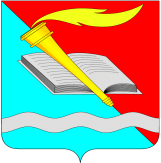 АДМИНИСТРАЦИЯ ФУРМАНОВСКОГО МУНИЦИПАЛЬНОГО РАЙОНАПОСТАНОВЛЕНИЕ от 11.05.2023  № 524г. ФурмановН.В.Жилова89010391330О внесении изменений в постановление администрации Фурмановского муниципального района от 03.10.2022 №967 «Об утверждении административного регламента предоставления муниципальной услуги «Утверждение схемы расположения земельного участка или земельных участков на кадастровом плане территории» на территории Фурмановского муниципального района»В соответствии с Федеральным законом от 27.07.2010 № 210-ФЗ 
«Об организации предоставления государственных и муниципальных услуг», в целях повышения качества и доступности предоставляемых муниципальных услуг и в связи с необходимостью приведения массовых социально значимых услуг (функций) в электронный вид на Единый портал государственных и муниципальных услуг (функций)постановляю:Внести в приложение №1 к постановлению администрации Фурмановского муниципального района от 03.10.2022 №967 «Об утверждении административного регламента предоставления муниципальной услуги «Утверждение схемы расположения земельного участка или земельных участков на кадастровом плане территории» на территории Фурмановского муниципального района» следующие изменения:Пункт 2.6. изложить в следующей редакции:«2.6. Срок предоставления муниципальной услуги составляет 10 рабочих дней со дня поступления заявления об утверждении схемы расположения земельного участка .В случае, если схема расположения земельного участка, в соответствии с которой предстоит образовать земельный участок, подлежит согласованию в соответствии со статьей 3.5 Федерального закона от 25.10.2001 № 137-ФЗ «О введении в действие Земельного кодекса Российской Федерации», срок, предусмотренный настоящим пунктом, может быть продлен не более чем до тридцати пяти дней со дня поступления заявления об утверждении схемы расположения земельного участка. О продлении срока рассмотрения указанного заявления уполномоченный орган уведомляет заявителя».В пункте 2.16.1. слова «в Приказом Министерством экономического развития Российской федерации от 27 ноября 2014 года № 762 «Об утверждении требований к подготовке схемы расположения земельного участка или земельных участков на кадастровом плане территории и формату схемы расположения земельного участка или земельных участков на кадастровом плане территории при подготовке схемы расположения земельного участка или земельных участков на кадастровом плане территории в форме электронного документа, формы схемы расположения земельного участка или земельных участков на кадастровом плане территории, подготовка которой осуществляется в форме документа на бумажном носителе)» заменить словами «Приказом Росреестра от 19.04.2022 №П/0148 «Об утверждении требований к подготовке схемы расположения земельного участка или земельных участков на кадастровом плане территории и формату схемы расположения земельного участка или земельных участков на кадастровом плане территории при подготовке схемы расположения земельного участка или земельных участков на кадастровом плане территории в форме электронного документа, формы схемы расположения земельного участка или земельных участков на кадастровом плане территории, подготовка которой осуществляется в форме документа на бумажном носителе»».Пункт 2.16.5 дополнить словами «, за исключением случаев, установленных федеральными законами».Дополнить пунктом 2.16.5а следующего содержания:«2.16.5а. В соответствии с подпунктом 6 пункта 16 статьи 11.10 Земельного  кодекса Российской Федерации  разработка схемы расположения земельного участка, образование которого допускается исключительно в соответствии с утвержденным проектом межевания территории».Настоящее постановление опубликовать в сборнике нормативных правовых актов «Вестник администрации Фурмановского муниципального района и Совета Фурмановского муниципального района» и разместить  на официальном сайте Фурмановского муниципального района www.furmanov.su.Настоящее постановление вступает в силу со дня его официального опубликования.Контроль за исполнением постановления возложить на первого заместителя главы администрации Фурмановского муниципального района.Глава Фурмановского муниципального районаП.Н. Колесников